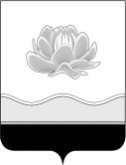 Российская ФедерацияКемеровская область - КузбассМысковский городской округСовет народных депутатов Мысковского городского округа(шестой созыв)Р Е Ш Е Н И Еот 26 июля 2023г. №_58-н  О внесении изменений в решение Совета народных депутатов Мысковского городского округа от 22.02.2022 № 13-н «Об утверждении Порядка проведения конкурса по отбору кандидатур на должность главы Мысковского городского округа»Принято Советом народных депутатов 							Мысковского городского округа 					25 июля 2023 годаВ соответствии со статьей 36 Федерального закона от 06.10.2003 № 131-ФЗ «Об общих принципах организации местного самоуправления в Российской Федерации», руководствуясь пунктом 52 части 2 статьи 32 Устава Мысковского городского округа, Совет народных депутатов Мысковского городского округар е ш и л:1. Внести в решение Совета народных депутатов Мысковского городского округа от 22.02.2022 № 13-н «Об утверждении Порядка проведения конкурса по отбору кандидатур на должность главы Мысковского городского округа» следующие изменения:1.1. в пункте 5.9 раздела 5:1.1.1. абзац второй изложить в следующей редакции:«В случае досрочного прекращения полномочий главы Мысковского городского округа избрание главы Мысковского городского округа, избираемого из числа кандидатов, представленных конкурсной комиссией по результатам конкурса, осуществляется не позднее чем через шесть месяцев со дня такого прекращения полномочий.»;1.1.2. дополнить абзацем следующего содержания:«При этом если до истечения срока полномочий Совета народных депутатов Мысковского городского округа осталось менее шести месяцев, избрание главы Мысковского городского округа из числа кандидатов, представленных конкурсной комиссией по результатам конкурса, осуществляется в течение трех месяцев со дня избрания Совета народных депутатов Мысковского городского округа в правомочном составе.».2. Настоящее решение направить главе Мысковского городского округа для подписания и опубликования (обнародования) в установленном порядке.3. Настоящее решение вступает в силу на следующий день после его официального опубликования (обнародования).4. Контроль за исполнением настоящего решения возложить на комитет Совета народных депутатов Мысковского городского округа по развитию местного самоуправления и безопасности, администрацию Мысковского городского округа.Заместитель председателя Совета народных депутатов Мысковского городского округа			                                 Г.А. ВетроваГлава Мысковского городского округа			                              Е.В. Тимофеев